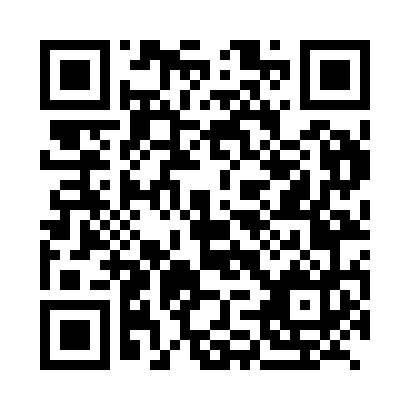 Prayer times for Andovce, SlovakiaWed 1 May 2024 - Fri 31 May 2024High Latitude Method: Angle Based RulePrayer Calculation Method: Muslim World LeagueAsar Calculation Method: HanafiPrayer times provided by https://www.salahtimes.comDateDayFajrSunriseDhuhrAsrMaghribIsha1Wed3:195:2912:455:488:0110:022Thu3:175:2712:455:498:0310:043Fri3:145:2612:445:508:0410:074Sat3:115:2412:445:518:0510:095Sun3:095:2312:445:518:0710:116Mon3:065:2112:445:528:0810:147Tue3:035:1912:445:538:0910:168Wed3:015:1812:445:548:1110:189Thu2:585:1712:445:558:1210:2110Fri2:555:1512:445:558:1410:2311Sat2:535:1412:445:568:1510:2612Sun2:505:1212:445:578:1610:2813Mon2:475:1112:445:588:1810:3014Tue2:455:1012:445:598:1910:3315Wed2:425:0812:445:598:2010:3516Thu2:395:0712:446:008:2110:3817Fri2:375:0612:446:018:2310:4018Sat2:345:0512:446:028:2410:4319Sun2:325:0412:446:028:2510:4520Mon2:295:0312:446:038:2610:4821Tue2:275:0112:446:048:2810:5022Wed2:275:0012:446:058:2910:5323Thu2:274:5912:446:058:3010:5424Fri2:264:5812:446:068:3110:5525Sat2:264:5812:456:078:3210:5526Sun2:264:5712:456:078:3310:5627Mon2:254:5612:456:088:3410:5628Tue2:254:5512:456:098:3510:5729Wed2:254:5412:456:098:3610:5730Thu2:254:5312:456:108:3710:5831Fri2:244:5312:456:108:3810:58